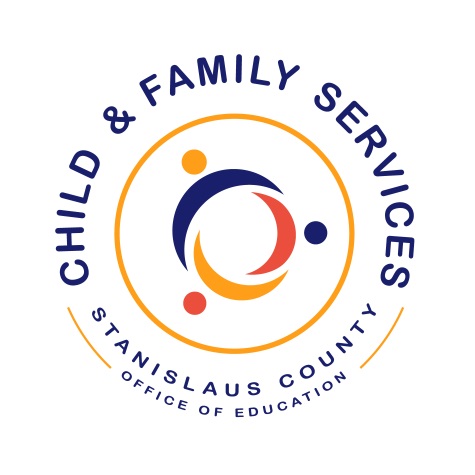 End of Month Filing Binder(Including CACFP)2017-2018Binder(s): 1 of 1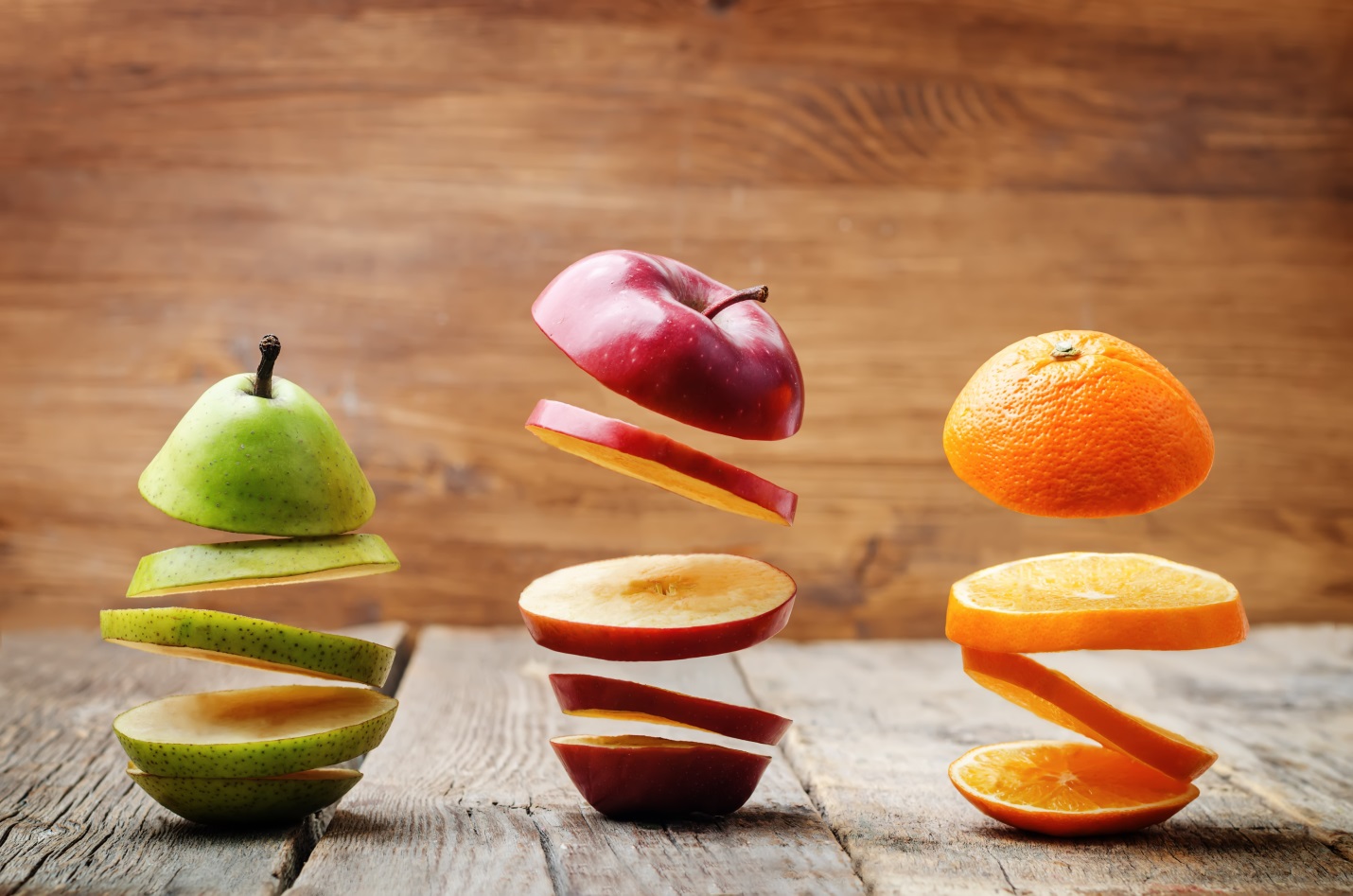 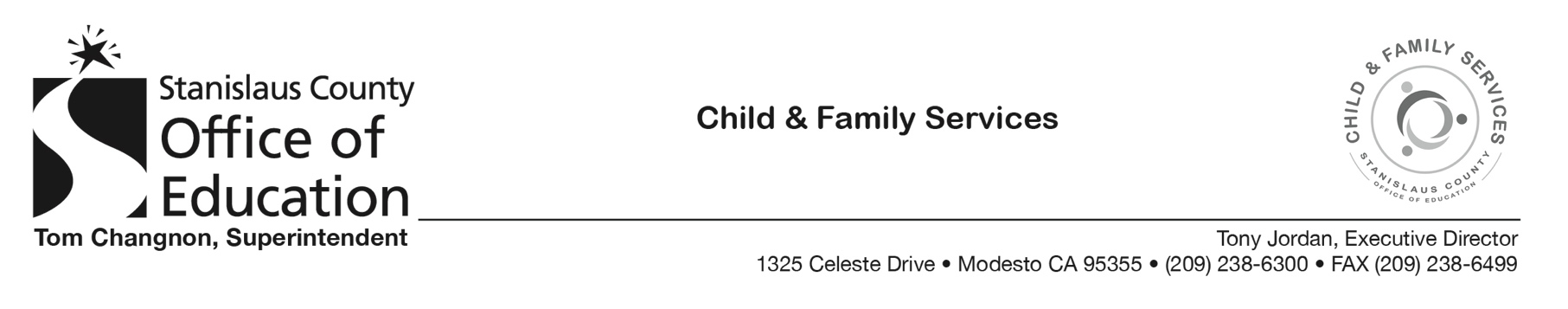 Monthly Tabs Organize food program activity in the following order by month:Center-Based: Monthly COPA reports 201, 208 and 210 used to analyze food program data (Print by 5th of each month)CenterTrack Class Roster Report (Reconcile HS & State Classroom assignment & Program model)Sign-in/out sheetsMonthly MenuTransport sheetsEND OF MONTH FILING BINDER